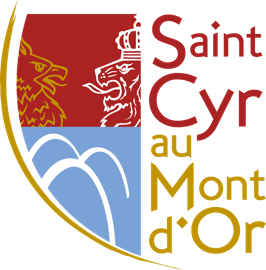 Procédure d’inscription Accueil Périscolaire Rentrée 2023 - 2024Afin d’inscrire vos/votre enfant(s) aux différents services périscolairesDe l’école Maternelle du Bourg et Elémentaire de Champlong :Garderie du matin, restauration scolaire, Temps Activités Périscolaire TAP, accueil du soir, accueil loisirs du mercredi.       Pour les nouveaux élèves merci de remplir la fiche d’inscription périscolaire Rendez-vous sur le site de la Mairie de Saint Cyr au Mont d’Or via le lien : https://www.stcyraumontdor.fr/-Periscolaire-. Onglet « Ma Famille -> Enfance -> Périscolaire », afin de télécharger la fiche d’inscription.Ce formulaire est à nous retourner :par mail, à l’adresse suivante : enfance.administration@stcyraumontdor.fr accompagné de vos justificatifs  que vous pouvez également déposer sur votre espace famille :rubrique « Pièces justificatives » https://portail.berger-levrault.fr/MairieSaintCyrAuMontDOr69450/accueil	Pour les anciens élèves, si vous n’avez pas de changements de planning, report automatique des réservations de l’année précédente. Nous vous invitons à utiliser l’espace famille si vous avez des modifications à faire. Espace famille : https://portail.berger-levrault.fr/MairieSaintCyrAuMontDOr69450/accueilPersonnes majeures autorisées à venir chercher l’enfantRégime alimentaireDépôt de documents (CAF, Attestation assurance, photocopie vaccination…)Recommandations (lunettes, appareils auditifs, dentaire…)          Pour rappel : votre « Portail Famille » vous permet de compléter vos informations personnelles.Au plus tard le 20 juillet 2023, au-delà de cette date, votre inscription sera placée sur liste d’attente.